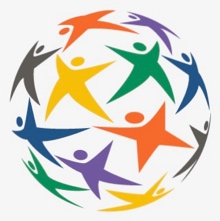 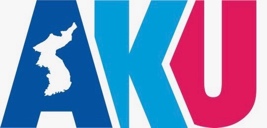 ワンコリア国際フォーラムアクション・フォー・コリア・ユナイテッドフェスティバル 20192019年8月 14, 15日 
参加申請ポリシー参加申請ワンコリア国際フォーラムとアクション・フォー・コリア・ユナイテッド（AKU）フェスティバル2019への申請手続きはGlobal Peace Foundation (GPF)の事務局により管理されています。 所定の申請フォームにご記入頂き、Register@globalpeace.orgに添付の上、メールして下さい。.  申請締切は2019年8月5日の午後5時（アメリカ東部標準時）です。※原則として、AKUまたはGPFの会員対象のプログラムですので、会員未登録の方は、参加前に会員登録してください。会員登録手続きに関しては、会員規約をお読みの上、以下の会員登録フォームから行ってください。AKU会員規約AKU会員登録GPF会員規約GPF会員登録国際事務局
Global Peace Foundation (GPF)住所: 9320 Annapolis Rd., Lanham, MD 20706 USA電話: +1 (202) 643-4733Eメール: Register@globalpeace.org
http://www.globalpeace.org/プログラム 
ワンコリア国際フォーラム時間: 10:00AM - 4:30PM on August 14, 2019場所: ザプラザソウルホテル http://www.hoteltheplaza.com住所: 119 Sogong-ro, Jung-gu, Seoul, Seoul, Korea電話: +82 2 771 2200コリアンドリーム - Action for Korea Unitedフェスティバル2019時間: 8月15日午後2:00- 5:00
場所: Korea International Exhibition Center-KINTEX  http://www.kintex.com/住所: Daehwa-dong, Ilsanseo-gu, Goyang City, Gyeonggi-do, South Korea 電話: +82 31 810 8114宿泊現地での宿泊予約はご自身で行なっていただく必要があります。宿泊については国際事務局による手配はありません。航空券搭乗券予約はご自身で行なっていただく必要があります。フォーラムとフェスティバルは8月14、15日の2日間に渡り開催されますので、ソウルへは8月13日以前の到着および、16日以降の現地発としていただく必要があります。ソウル現地での移動手段参加者の方々は現地での移動に関しては自己責任となります。食事プログラム中の食事は8月14日、ザプラザソウルホテルのワンコリア国際フォーラム中の、昼食のみが提供されます。提供される以外の食事の代金に関しては、国際事務局は払い戻し致しません。 ベジタリアン/ビーガンの方はその旨を申請フォームにご記入ください。ビザ大韓民国へのビザ申請に関するサポートに関しては、以下のサイトをご覧ください。GPF国際事務局はビザ申請にかかる費用及び、以下のサイトに記載の事項については網羅していません。Travisa professional visa service (private company)https://english.visitkorea.or.kr/enu/TRV/TV_ENG_2_1.jsp言語セッションは主に英語で進行され、韓国語の通訳がつきます。 ※プログラム中の14日の全体会議のみ、日本語の通訳がつきます。謝礼金 / 日当 / 払い戻し書面による別段の定めがない限り、国際事務局は参加者に対して、日当料金、講演料または謝礼金を支給したり、払い戻したりすることはありません。  損害に対する保険と責任必要に応じて、参加者はご自身の旅行保険を手配する責任があります。GPF国際事務局（およびその他のスポンサー組織または主催組織）は、私有財産の紛失（荷物紛失など）や個人の健康状態への悪影響について責任を負いません。 以下のポリシーは、あなたの招待状に明記されていない限り、または本イベントスタッフに事前に手配されていない限り、適用されます。キャンセルポリシーキャンセルをご希望の場合、2019年8月15日までにGPF国際事務局までメールにて伝える必要があります。プログラムセッション手順共同交流の精神の下、参加者全員が、予定されている講演者が話を妨げられない権利を尊重することに同意します。 大会参加者の質問および意見は、セッション中の指定の時間に行うことができます。登録にあたっての同意事項:あなたは、GPF国際事務局（および他のすべてのスポンサー組織または主催組織）が、紛失または破損した個人的な物品に責任を負わないことを理解しています。あなたは、GPFまたはスポンサー組織が宣伝や情報活動に使用するための、あなたの画像や音声を含む可能性のある写真、スライド、ビデオテープ、録音、および類似アイテムの使用を許可することに同意します。 あなたは、ホスト国の他の人々の宗教的信条や文化、そして他の参加者を常に尊重しますことに同意します。医療的緊急時に、あなたは緊急医療治療を受けるためにワンコリア国際フォーラム及びAction for Korea Unitedフェスティバル2019の職員に許可を与えることに同意します。あなたは、海外旅行に不可避のリスクがあることを理解・同意し、フォーラムやフェスティバルへのあなたの参加に起因または関連するいかなる怪我、損失、または損害賠償（これらに限定されないが）の、GPFとその理事、役員、代理人、従業員、および関連組織に対する一切の請求権を放棄します。またあなたは、所定のプログラム参加中に、あなたが個人的に負う可能性がある金銭的義務または責任、あるいはあなたが引き起こす可能性がある他人の人または財産への損害または傷害から生じる、弁護士費用を含む損失、損害、および費用、一切の責任、主張、訴訟、判決から、GPFとその理事、役員、代理人、従業員、学生、居住者およびそれらの関連組織を防衛し、免責し、無害に保つことに同意します。あなたは、国際事務局が、参加者が適切と考える理由で、参加者への登録または入会を拒否する権利を持つことに同意します。あなたは、プログラムへの参加または本契約の解釈に関して異論がある場合は、それらの異論はアメリカ合衆国ニュージャージー州の法律に従って決定されることに同意するものとします。この権利放棄および免責事項の諸条件は、書面または口頭にかかわらず、本主題に関するあなたの完全な理解を表明するものであり、これまでにGPFに示してきた理解に代わるものであり、GPFとあなた自身の同意なしに、いかなる方法でも変更または修正することはできません。あなたは、本契約のいずれかの条項または側面に法的強制力がないと判明した場合でも、本契約の残りの条項はすべて効力を持ち、効力を維持することに同意するものとします。あなたは、上の大会方針、免責および免責事項をよく読み、この文書の内容を十分に理解します。 あなたは、この責任の実行および責任の放棄の前に、ご自身の選択に関する相談窓口に相談する機会があることを認め、同意するものとします。 あなたは、この放棄があなたや相続人、成功者、および割り当てに拘束されることに同意するものとします。 あなたは、この責任の放棄が、これらに限定されない、義務、免責、および保有するハードウェア契約を含む責任の放棄であることを認識しており、あなたはあなた自身の自由意志に同意します。 この責任の放棄は、プログラムに関連して実行する可能性のある他の契約を取り消しまたは変更するものではありません。これらの方針、料金、および規制は、他の取り決めがなされていない限り、ワンコリア国際フォーラム及びAction for Korea Unitedフェスティバル2019のすべての参加者に適用されます。あなたは上記の全ての情報を読み、上記の全ての規定に同意します。今後、ご自身の参照のためにこの書類を保管しておいてください